Приложение № 19к приказу МЧС Россииот 28 июня 2018 года № 261 Форма проверочного листа (списка контрольных вопросов), применяемая при осуществлении федерального государственного пожарного надзора Настоящая форма проверочного листа (списка контрольных вопросов) (далее - проверочный лист) применяется в ходе плановых проверок, проводимых в отношении садоводческого, огороднического или дачного некоммерческого объединения, относящихся к категории СОО, ДОО, подлежащих федеральному государственному пожарному надзору, при осуществлении контроля за соблюдением требований пожарной безопасности.Предмет плановой проверки ограничивается обязательными требованиями, изложенными в форме проверочного листа.Настоящая форма проверочного листа (списка контрольных вопросов) (далее - проверочный лист) применяется в ходе плановых проверок, проводимых в отношении садоводческого, огороднического или дачного некоммерческого объединения, относящихся к категории СОО, ДОО, подлежащих федеральному государственному пожарному надзору, при осуществлении контроля за соблюдением требований пожарной безопасности.Предмет плановой проверки ограничивается обязательными требованиями, изложенными в форме проверочного листа.Настоящая форма проверочного листа (списка контрольных вопросов) (далее - проверочный лист) применяется в ходе плановых проверок, проводимых в отношении садоводческого, огороднического или дачного некоммерческого объединения, относящихся к категории СОО, ДОО, подлежащих федеральному государственному пожарному надзору, при осуществлении контроля за соблюдением требований пожарной безопасности.Предмет плановой проверки ограничивается обязательными требованиями, изложенными в форме проверочного листа.Настоящая форма проверочного листа (списка контрольных вопросов) (далее - проверочный лист) применяется в ходе плановых проверок, проводимых в отношении садоводческого, огороднического или дачного некоммерческого объединения, относящихся к категории СОО, ДОО, подлежащих федеральному государственному пожарному надзору, при осуществлении контроля за соблюдением требований пожарной безопасности.Предмет плановой проверки ограничивается обязательными требованиями, изложенными в форме проверочного листа.Настоящая форма проверочного листа (списка контрольных вопросов) (далее - проверочный лист) применяется в ходе плановых проверок, проводимых в отношении садоводческого, огороднического или дачного некоммерческого объединения, относящихся к категории СОО, ДОО, подлежащих федеральному государственному пожарному надзору, при осуществлении контроля за соблюдением требований пожарной безопасности.Предмет плановой проверки ограничивается обязательными требованиями, изложенными в форме проверочного листа.Настоящая форма проверочного листа (списка контрольных вопросов) (далее - проверочный лист) применяется в ходе плановых проверок, проводимых в отношении садоводческого, огороднического или дачного некоммерческого объединения, относящихся к категории СОО, ДОО, подлежащих федеральному государственному пожарному надзору, при осуществлении контроля за соблюдением требований пожарной безопасности.Предмет плановой проверки ограничивается обязательными требованиями, изложенными в форме проверочного листа.Настоящая форма проверочного листа (списка контрольных вопросов) (далее - проверочный лист) применяется в ходе плановых проверок, проводимых в отношении садоводческого, огороднического или дачного некоммерческого объединения, относящихся к категории СОО, ДОО, подлежащих федеральному государственному пожарному надзору, при осуществлении контроля за соблюдением требований пожарной безопасности.Предмет плановой проверки ограничивается обязательными требованиями, изложенными в форме проверочного листа.Настоящая форма проверочного листа (списка контрольных вопросов) (далее - проверочный лист) применяется в ходе плановых проверок, проводимых в отношении садоводческого, огороднического или дачного некоммерческого объединения, относящихся к категории СОО, ДОО, подлежащих федеральному государственному пожарному надзору, при осуществлении контроля за соблюдением требований пожарной безопасности.Предмет плановой проверки ограничивается обязательными требованиями, изложенными в форме проверочного листа.Настоящая форма проверочного листа (списка контрольных вопросов) (далее - проверочный лист) применяется в ходе плановых проверок, проводимых в отношении садоводческого, огороднического или дачного некоммерческого объединения, относящихся к категории СОО, ДОО, подлежащих федеральному государственному пожарному надзору, при осуществлении контроля за соблюдением требований пожарной безопасности.Предмет плановой проверки ограничивается обязательными требованиями, изложенными в форме проверочного листа.     1. Наименование органа государственного контроля (надзора):      1. Наименование органа государственного контроля (надзора):      1. Наименование органа государственного контроля (надзора): . . . .      2. Наименование юридического лица, фамилия, имя, отчество (при наличии) индивидуального      2. Наименование юридического лица, фамилия, имя, отчество (при наличии) индивидуального      2. Наименование юридического лица, фамилия, имя, отчество (при наличии) индивидуального      2. Наименование юридического лица, фамилия, имя, отчество (при наличии) индивидуального      2. Наименование юридического лица, фамилия, имя, отчество (при наличии) индивидуального      2. Наименование юридического лица, фамилия, имя, отчество (при наличии) индивидуального      2. Наименование юридического лица, фамилия, имя, отчество (при наличии) индивидуального      2. Наименование юридического лица, фамилия, имя, отчество (при наличии) индивидуального      2. Наименование юридического лица, фамилия, имя, отчество (при наличии) индивидуального предпринимателя или гражданина, в отношении которого проводится проверка предпринимателя или гражданина, в отношении которого проводится проверка предпринимателя или гражданина, в отношении которого проводится проверка предпринимателя или гражданина, в отношении которого проводится проверка . . 3. Место проведения плановой проверки с заполнением проверочного листа и (или) указание на используемые юридическим лицом, индивидуальным предпринимателем объекты защиты 3. Место проведения плановой проверки с заполнением проверочного листа и (или) указание на используемые юридическим лицом, индивидуальным предпринимателем объекты защиты 3. Место проведения плановой проверки с заполнением проверочного листа и (или) указание на используемые юридическим лицом, индивидуальным предпринимателем объекты защиты 3. Место проведения плановой проверки с заполнением проверочного листа и (или) указание на используемые юридическим лицом, индивидуальным предпринимателем объекты защиты 3. Место проведения плановой проверки с заполнением проверочного листа и (или) указание на используемые юридическим лицом, индивидуальным предпринимателем объекты защиты 3. Место проведения плановой проверки с заполнением проверочного листа и (или) указание на используемые юридическим лицом, индивидуальным предпринимателем объекты защиты 3. Место проведения плановой проверки с заполнением проверочного листа и (или) указание на используемые юридическим лицом, индивидуальным предпринимателем объекты защиты 3. Место проведения плановой проверки с заполнением проверочного листа и (или) указание на используемые юридическим лицом, индивидуальным предпринимателем объекты защиты 3. Место проведения плановой проверки с заполнением проверочного листа и (или) указание на используемые юридическим лицом, индивидуальным предпринимателем объекты защиты . . . . 4. Реквизиты распоряжения или приказа руководителя, заместителя руководителя органа 4. Реквизиты распоряжения или приказа руководителя, заместителя руководителя органа 4. Реквизиты распоряжения или приказа руководителя, заместителя руководителя органа 4. Реквизиты распоряжения или приказа руководителя, заместителя руководителя органа 4. Реквизиты распоряжения или приказа руководителя, заместителя руководителя органа 4. Реквизиты распоряжения или приказа руководителя, заместителя руководителя органа 4. Реквизиты распоряжения или приказа руководителя, заместителя руководителя органа 4. Реквизиты распоряжения или приказа руководителя, заместителя руководителя органа 4. Реквизиты распоряжения или приказа руководителя, заместителя руководителя органа государственного контроля (надзора) о проведении проверки государственного контроля (надзора) о проведении проверки . . . 5. Учетный номер проверки и дата присвоения учетного номера проверки в едином реестре проверок 5. Учетный номер проверки и дата присвоения учетного номера проверки в едином реестре проверок 5. Учетный номер проверки и дата присвоения учетного номера проверки в едином реестре проверок 5. Учетный номер проверки и дата присвоения учетного номера проверки в едином реестре проверок 5. Учетный номер проверки и дата присвоения учетного номера проверки в едином реестре проверок 5. Учетный номер проверки и дата присвоения учетного номера проверки в едином реестре проверок 5. Учетный номер проверки и дата присвоения учетного номера проверки в едином реестре проверок 5. Учетный номер проверки и дата присвоения учетного номера проверки в едином реестре проверок 5. Учетный номер проверки и дата присвоения учетного номера проверки в едином реестре проверок . . . . 6. Должность, фамилия и инициалы должностного лица, проводящего плановую проверку и 6. Должность, фамилия и инициалы должностного лица, проводящего плановую проверку и 6. Должность, фамилия и инициалы должностного лица, проводящего плановую проверку и 6. Должность, фамилия и инициалы должностного лица, проводящего плановую проверку и 6. Должность, фамилия и инициалы должностного лица, проводящего плановую проверку и 6. Должность, фамилия и инициалы должностного лица, проводящего плановую проверку и 6. Должность, фамилия и инициалы должностного лица, проводящего плановую проверку и 6. Должность, фамилия и инициалы должностного лица, проводящего плановую проверку и 6. Должность, фамилия и инициалы должностного лица, проводящего плановую проверку и заполняющего проверочный лист . . . . 7. Перечень вопросов, отражающих содержание обязательных требований, ответы на которые однозначно свидетельствуют о соблюдении или несоблюдении юридическим лицом, индивидуальным предпринимателем обязательных требований, составляющих предмет проверки: 7. Перечень вопросов, отражающих содержание обязательных требований, ответы на которые однозначно свидетельствуют о соблюдении или несоблюдении юридическим лицом, индивидуальным предпринимателем обязательных требований, составляющих предмет проверки: 7. Перечень вопросов, отражающих содержание обязательных требований, ответы на которые однозначно свидетельствуют о соблюдении или несоблюдении юридическим лицом, индивидуальным предпринимателем обязательных требований, составляющих предмет проверки: 7. Перечень вопросов, отражающих содержание обязательных требований, ответы на которые однозначно свидетельствуют о соблюдении или несоблюдении юридическим лицом, индивидуальным предпринимателем обязательных требований, составляющих предмет проверки: 7. Перечень вопросов, отражающих содержание обязательных требований, ответы на которые однозначно свидетельствуют о соблюдении или несоблюдении юридическим лицом, индивидуальным предпринимателем обязательных требований, составляющих предмет проверки: 7. Перечень вопросов, отражающих содержание обязательных требований, ответы на которые однозначно свидетельствуют о соблюдении или несоблюдении юридическим лицом, индивидуальным предпринимателем обязательных требований, составляющих предмет проверки: 7. Перечень вопросов, отражающих содержание обязательных требований, ответы на которые однозначно свидетельствуют о соблюдении или несоблюдении юридическим лицом, индивидуальным предпринимателем обязательных требований, составляющих предмет проверки: 7. Перечень вопросов, отражающих содержание обязательных требований, ответы на которые однозначно свидетельствуют о соблюдении или несоблюдении юридическим лицом, индивидуальным предпринимателем обязательных требований, составляющих предмет проверки: 7. Перечень вопросов, отражающих содержание обязательных требований, ответы на которые однозначно свидетельствуют о соблюдении или несоблюдении юридическим лицом, индивидуальным предпринимателем обязательных требований, составляющих предмет проверки: № п/п Наименование противопожарного мероприятия Реквизиты нормативных правовых актов Ответы на вопросы 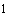 _________________ Указывается: "да", "нет" либо "н/р" - в случае, если требование на юридическое лицо (индивидуального предпринимателя) не распространяется. _________________ Указывается: "да", "нет" либо "н/р" - в случае, если требование на юридическое лицо (индивидуального предпринимателя) не распространяется. _________________ Указывается: "да", "нет" либо "н/р" - в случае, если требование на юридическое лицо (индивидуального предпринимателя) не распространяется. _________________ Указывается: "да", "нет" либо "н/р" - в случае, если требование на юридическое лицо (индивидуального предпринимателя) не распространяется. Общие мероприятия Общие мероприятия Общие мероприятия Общие мероприятия 1. Соблюдаются ли собственниками имущества, руководителями федеральных органов исполнительной власти, руководителями органов местного самоуправления, лицами, уполномоченными владеть, пользоваться или распоряжаться имуществом, в том числе руководителями организаций и лицами, в установленном порядке назначенными ответственными за обеспечение пожарной безопасности, должностными лицами, гражданами (далее - проверяемое лицо) в пределах их компетенции на объекте защиты проектные решения, выполненные в соответствии с требованиями пожарной безопасности по: Статьи 4-6, 48-96 Технического регламента о требованиях пожарной безопасности (утвержден Федеральным законом от 22.07.2008 № 123-ФЗ)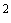 Подпункты "д", "о" пункта 23, пункты 33, 61 Правил противопожарного режима в Российской Федерации, утвержденных постановлением Правительства Российской Федерации от 25.04.2012 № 390 "О противопожарном режиме" (далее - ППР) 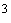 1.1. наличию системы обеспечения пожарной безопасности? 1.2. противопожарным расстояниям между зданиями и сооружениями? 1.3. наружному противопожарному водоснабжению? 1.4. проездам и подъездам для пожарной техники? 1.5. конструктивным и объемно-планировочным решениям, степени огнестойкости и классу конструктивной пожарной опасности? 1.6. обеспечению безопасности людей при возникновении пожара? 1.7. обеспечению безопасности пожарно-спасательных подразделений при ликвидации пожара? 1.8. показателям категории зданий, сооружений, помещений, оборудования и наружных установок по признаку взрывопожарной и пожарной опасности? 1.9. защите зданий, сооружений, помещений и оборудования автоматической установкой пожаротушения и автоматической пожарной сигнализацией? 1.10. иным системам противопожарной защиты? 1.11. размещению, управлению и взаимодействию оборудования противопожарной защиты с инженерными системами зданий и оборудованием, работа которого направлена на обеспечение безопасной эвакуации людей, тушение пожара и ограничение его развития? 1.12. соответствию алгоритма работы технических систем (средств) противопожарной защиты? 1.13. организационно-техническим мероприятиям по обеспечению пожарной безопасности объекта защиты? 1.14. расчетным величинам пожарных рисков? _________________ Собрание законодательства Российской Федерации, 28.07.2008, № 30, ст.3579; 16.07.2012, № 29, ст.3997; 08.07.2013, № 27, ст.3477; 30.06.2014, № 26, ст.3366; 20.07.2015, № 29, ст.4360; 04.07.2016, № 27, ст.4234; 31.07.2017, № 31, ст.4793.Собрание законодательства Российской Федерации, 07.05.2012, № 19, ст.2415; 03.03.2014, № 9, ст.906; 30.06.2014, № 26, ст.3577; 16.03.2015, № 11, ст.1607; 16.11.2015, № 46, ст.6397; 11.04.2016, № 15, ст.2105; 29.08.2016, № 35, ст.5327; 27.03.2017, № 13, ст.1941. _________________ Собрание законодательства Российской Федерации, 28.07.2008, № 30, ст.3579; 16.07.2012, № 29, ст.3997; 08.07.2013, № 27, ст.3477; 30.06.2014, № 26, ст.3366; 20.07.2015, № 29, ст.4360; 04.07.2016, № 27, ст.4234; 31.07.2017, № 31, ст.4793.Собрание законодательства Российской Федерации, 07.05.2012, № 19, ст.2415; 03.03.2014, № 9, ст.906; 30.06.2014, № 26, ст.3577; 16.03.2015, № 11, ст.1607; 16.11.2015, № 46, ст.6397; 11.04.2016, № 15, ст.2105; 29.08.2016, № 35, ст.5327; 27.03.2017, № 13, ст.1941. _________________ Собрание законодательства Российской Федерации, 28.07.2008, № 30, ст.3579; 16.07.2012, № 29, ст.3997; 08.07.2013, № 27, ст.3477; 30.06.2014, № 26, ст.3366; 20.07.2015, № 29, ст.4360; 04.07.2016, № 27, ст.4234; 31.07.2017, № 31, ст.4793.Собрание законодательства Российской Федерации, 07.05.2012, № 19, ст.2415; 03.03.2014, № 9, ст.906; 30.06.2014, № 26, ст.3577; 16.03.2015, № 11, ст.1607; 16.11.2015, № 46, ст.6397; 11.04.2016, № 15, ст.2105; 29.08.2016, № 35, ст.5327; 27.03.2017, № 13, ст.1941. _________________ Собрание законодательства Российской Федерации, 28.07.2008, № 30, ст.3579; 16.07.2012, № 29, ст.3997; 08.07.2013, № 27, ст.3477; 30.06.2014, № 26, ст.3366; 20.07.2015, № 29, ст.4360; 04.07.2016, № 27, ст.4234; 31.07.2017, № 31, ст.4793.Собрание законодательства Российской Федерации, 07.05.2012, № 19, ст.2415; 03.03.2014, № 9, ст.906; 30.06.2014, № 26, ст.3577; 16.03.2015, № 11, ст.1607; 16.11.2015, № 46, ст.6397; 11.04.2016, № 15, ст.2105; 29.08.2016, № 35, ст.5327; 27.03.2017, № 13, ст.1941. 2. Представлена ли проверяемым лицом декларация пожарной безопасности в органы государственного пожарного надзора? часть 5 статьи 6, части 1, 3-5 статьи 64 Технического регламента, приказ МЧС России от 24.02.2009 № 91 "Об утверждении формы и порядка регистрации декларации пожарной безопасности" 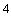 _________________ Бюллетень нормативных актов федеральных органов исполнительной власти, 13.04.2009, № 15. _________________ Бюллетень нормативных актов федеральных органов исполнительной власти, 13.04.2009, № 15. _________________ Бюллетень нормативных актов федеральных органов исполнительной власти, 13.04.2009, № 15. _________________ Бюллетень нормативных актов федеральных органов исполнительной власти, 13.04.2009, № 15. 3. Обеспечено ли проверяемым лицом утверждение проекта организации и застройки территории садоводческого, огороднического или дачного некоммерческого объединения органом местного самоуправления, на территории которого выделен земельный участок? Статья 32 Федерального закона от 15.04.1998 № 66-ФЗ "О садоводческих, огороднических и дачных некоммерческих объединениях граждан" (далее - ФЗ № 66) 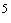 _________________ Бюллетень нормативных актов федеральных органов исполнительной власти, 31.03.2008, № 13. _________________ Бюллетень нормативных актов федеральных органов исполнительной власти, 31.03.2008, № 13. _________________ Бюллетень нормативных актов федеральных органов исполнительной власти, 31.03.2008, № 13. _________________ Бюллетень нормативных актов федеральных органов исполнительной власти, 31.03.2008, № 13. 4. Обеспечено ли проверяемым лицом возведение строения и сооружения в садоводческом, огородническом или дачном некоммерческом объединении организации и застройки территории объединения в соответствии с проектом? Часть 1 статьи 34 ФЗ № 66 5. Разработана ли проверяемым лицом в отношении объекта защиты инструкция о мерах пожарной безопасности? Пункт 2, 460 ППР 6. Отражены ли проверяемым лицом в инструкции о мерах пожарной безопасности следующие вопросы: 6.1. порядок содержания территории, зданий, сооружений и помещений, в том числе эвакуационных путей? Подпункт "а" пункта 461 ППР 6.2. мероприятия по обеспечению пожарной безопасности технологических процессов при эксплуатации оборудования и производстве пожароопасных работ? Подпункт "б" пункта 461 ППР 6.3. порядок и нормы хранения и транспортировки пожаровзрывоопасных веществ и пожароопасных веществ и материалов? Подпункт "в" пункта 461 ППР 6.4. порядок осмотра и закрытия помещений по окончании работы? Подпункт "г" пункта 461 ППР 6.5. расположение мест для курения, применения открытого огня, проезда транспорта и проведения огневых или иных пожароопасных работ? Подпункт "д" пункта 461 ППР 6.6. обязанности и действия работников при пожаре, в том числе при вызове пожарной охраны, аварийной остановке технологического оборудования, отключении вентиляции и электрооборудования (в том числе в случае пожара и по окончании рабочего дня), пользовании средствами пожаротушения и пожарной автоматики, эвакуации горючих веществ и материальных ценностей, осмотре и приведении в пожаровзрывобезопасное состояние всех помещений предприятия (подразделения)? Подпункт "к" пункта 461 ППР 6.7. допустимое (предельное) количество людей, которые могут одновременно находиться на объекте защиты? Подпункт "л" пункта 461 ППР 7. Обеспечено ли проверяемым лицом назначение лица, ответственного за пожарную безопасность, которое обеспечивает соблюдение требований пожарной безопасности на объекте? Пункт 4 ППР 8. Обеспечено ли проверяемым лицом наличие табличек с номером телефона для вызова пожарной охраны в складских, производственных, административных и общественных помещениях, местах открытого хранения веществ и материалов, а также размещения технологических установок? Пункт 6 ППР 9. Обеспечено ли проверяемым лицом (собственником) индивидуальных жилых домов к началу пожароопасного периода наличие на земельных участках, где расположены указанные жилые дома, емкости (бочки) с водой или огнетушитель, в том числе жилых помещений в домах блокированной застройки, расположенных на территориях садоводческих, огороднических и дачных некоммерческих объединений граждан? Пункт 15 ППР 10. Обеспечено ли проверяемым лицом (собственником) индивидуальных жилых домов, в том числе жилых помещений в домах блокированной застройки, расположенных на территориях садоводческих, огороднических и дачных некоммерческих объединений граждан, к началу пожароопасного периода, которые обеспечили наличие огнетушителей на земельных участках, хранение в соответствии с требованиями инструкции по его эксплуатации, где расположены указанные жилые дома? Пункт 15 ППР 11. Обеспечено ли проверяемым лицом наличие звуковой сигнализации для оповещения людей при пожаре в соответствии со статьями 6, 63 и 68 Федерального закона "Технический регламент о требованиях пожарной безопасности", на территории садоводческих, огороднических и дачных некоммерческих объединений граждан? Пункт 16 ППР 12. Обеспечено ли проверяемым лицом обеспечение наличия телефонной связи, а также запасов воды для целей пожаротушения в соответствии со статьями 6, 63 и 68 Федерального закона "Технический регламент о требованиях пожарной безопасности", на территории садоводческих, огороднических и дачных некоммерческих объединений граждан? Пункт 16 ППР 13. Исключено ли проверяемым лицом применение открытого огня, паяльной лампы и других способов применения открытого огня для отогревания замерзших труб? Подпункт "з" пункта 23 ППР Обучение мерам пожарной безопасности Обучение мерам пожарной безопасности Обучение мерам пожарной безопасности Обучение мерам пожарной безопасности 14. Организовано ли проверяемым лицом прохождение обучения мерам пожарной безопасности членов общества в том числе: Пункт 3 ППР, приказ МЧС России от 12.12.2007 № 645 "Об утверждении Норм пожарной безопасности "Обучение мерам пожарной безопасности работников организаций" 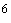 14.1. прошли ли все члены общества противопожарный инструктаж? 14.2. прошли ли все члены общества повторный противопожарный инструктаж? 14.3. прошли ли руководитель и ответственные за пожарную безопасность лица обучение по программам пожарно-технического минимума? Обозначение мест для курения Обозначение мест для курения Обозначение мест для курения Обозначение мест для курения 15. Обозначены ли проверяемым лицом места, специально отведенные для курения табака, знаками "Место для курения"? Пункт 14 ППР 16. Обеспечено ли проверяемым лицом размещение знаков пожарной безопасности "Курение табака и пользование открытым огнем запрещено"? Пункт 14 ППР Первичные средства пожаротушения и противопожарное водоснабжение Первичные средства пожаротушения и противопожарное водоснабжение Первичные средства пожаротушения и противопожарное водоснабжение Первичные средства пожаротушения и противопожарное водоснабжение 17. Организовано ли проверяемым лицом обеспечение жилого дома требуемым количеством первичных средств пожаротушения? Пункты 70, 468, 474, приложения № 1 и № 2 ППР 18. Обеспечены ли проверяемым лицом исправность, своевременное обслуживание и ремонт источников наружного противопожарного водоснабжения? Пункты 55, 59 ППР 19. Обеспечена ли проверяемым лицом организация проведения проверок работоспособности источников наружного противопожарного водоснабжения, с составлением соответствующих актов, не реже, чем 1 раз в полгода? Пункты 55, 59 ППР 20. Обеспечено ли проверяемым лицом исправное состояние пожарных гидрантов (резервуаров), являющихся источником противопожарного водоснабжения? Пункт 55 ППР 21. Утеплены и очищены ли проверяемым лицом от снега и льда в зимнее время пожарные гидранты (резервуары)? Пункт 55 ППР 22. Обеспечена ли проверяемым лицом доступность подъезда пожарной техники и забора воды в любое время года? Пункт 55 ППР 23. Обозначено ли проверяемым лицом направление движения к пожарным гидрантам и резервуарам, являющимся источниками противопожарного водоснабжения? Пункт 55 ППР 24. Исключена ли проверяемым лицом установка автотранспорта на крышках колодцев пожарных гидрантов? Пункт 56 ППР 25. Обеспечена ли проверяемым лицом укомплектованность пожарных кранов внутреннего противопожарного водопровода пожарными рукавами, ручными пожарными стволами и пожарными запорными клапанами? Пункт 57 ППР 25.1. присоединен ли пожарный рукав к пожарному крану и пожарному стволу? Пункт 57 ППР 25.2. соблюдено ли требование о размещении пожарного рукава в навесных, встроенных или приставных пожарных шкафах? Пункт 57 ППР 25.3. организована ли перекатка пожарных рукавов не реже 1 раза в год? Пункт 57 ППР 25.4. обеспечены ли пожарные шкафы элементами для опломбирования и фиксации в закрытом положении? Пункт 57 ППР 25.5. обеспечено ли открывание дверей пожарных шкафов не менее чем на 90 градусов? Пункт 57 ППР Электротехническая продукция Электротехническая продукция Электротехническая продукция Электротехническая продукция 26. Исключено ли проверяемым лицом размещение воздушных линии электропередач над горючими кровлями, навесами? Пункт 41 ППР 27. Исключена ли проверяемым лицом эксплуатация электропроводов и кабелей с видимыми нарушениями изоляции? Подпункт "а" пункта 42 ППР 28. Исключено ли проверяемым лицом использование розеток, рубильников и других электроустановок с повреждениями? Подпункт "б" пункта 42 ППР 29. Исключены ли проверяемым лицом: Подпункт "в" пункта 42 ППР 29.1. обертывание электроламп и светильников бумагой, тканью и другими горючими материалами? 29.2. эксплуатация светильников со снятыми колпаками (рассеивателями), предусмотренными конструкцией светильника? 30. Исключено ли проверяемым лицом размещение (складирование) горючих (в том числе легковоспламеняющихся) веществ и материалов: Подпункт "ж" пункта 42 ППР 30.1. в электрощитовых (около электрощитов)? 30.2. около электродвигателей и пусковой аппаратуры? 31. Исключено ли проверяемым лицом использование электроутюгов, электроплиток, электрочайников и других электронагревательных приборов, не имеющих устройств тепловой защиты, а также при отсутствии или неисправности терморегуляторов, предусмотренных конструкцией? Подпункт "г" пункта 42 ППР 32. Исключено ли проверяемым лицом применение нестандартных (самодельных) электронагревательных приборов? Подпункт "д" пункта 42 ППР 33. Исключено ли проверяемым лицом использование несертифицированных аппаратов защиты электрических цепей? Подпункт "д" пункта 42 ППР 34. Исключено ли проверяемым лицом оставление без присмотра включенных в электрическую сеть электронагревательных приборов, а также других бытовых электроприборов, в том числе находящихся в режиме ожидания за исключением электроприборов, которые могут и (или) должны находиться в круглосуточном режиме работы? Подпункт "е" пункта 42 ППР 35. Исключено ли проверяемым лицом использование при проведении аварийных и других строительно-монтажных и реставрационных работ временной электропроводки, включая удлинители, сетевые фильтры, не предназначенные по своим характеристикам для питания применяемых электроприборов? Подпункт "з" пункта 42 ППР 36. Исключено ли проверяемым лицом оставление по окончании рабочего времени не обесточенными электроустановок и бытовых электроприборов в помещениях, в которых отсутствует дежурный персонал, за исключением дежурного освещения, систем противопожарной защиты, а также других электроустановок и электротехнических приборов, если это обусловлено их функциональным назначением и (или) предусмотрено требованиями инструкции по эксплуатации? Пункт 40 ППР Система отопления Система отопления Система отопления Система отопления 37. Исключена ли проверяемым лицом эксплуатация неисправных печей и других отопительных приборов? Пункт 81 ППР 38. Обеспечены ли проверяемым лицом эксплуатируемые печи и другие отопительные приборы противопожарными разделками (отступками) от горючих конструкций? Пункт 81 ППР 39. Обеспечены ли проверяемым лицом эксплуатируемые печи и другие отопительные приборы, расположенные на деревянном или другом полу из горючих материалов, предтопочными листами, изготовленными из негорючего материала размером не менее 0,5 х 0,7 метра? Пункт 81 ППР 40. Обеспечено ли проверяемым лицом отсутствие у эксплуатируемых печей и других отопительных приборов прогаров и повреждений в разделках (отступках) и предтопочных листах? Пункт 81 ППР 41. Соблюдено ли проверяемым лицом требование об очистке дымоходов и печей (отопительных приборов) от сажи перед началом отопительного сезона, а также в течение отопительного сезона, проведенное с периодичностью: Пункт 82 ППР 41.1. 1 раза в 3 месяца - для отопительных печей? 41.2. 1 раза в 2 месяца - для печей и очагов непрерывного действия? 41.3. 1 раза в 1 месяц - для кухонных плит и других печей непрерывной (долговременной) топки? 42. Прошли ли у проверяемого лица специальное обучение лица, эксплуатирующие котельные и другие теплопрризводящие установки? Подпункт "а" пункта 83 ППР 43. Исключена ли проверяемым лицомэксплуатация теплопроизводящих установок при подтекании жидкого топлива (утечке газа) из систем топливоподачи, а также вентилей около топки и около емкости с топливом? Подпункт "в" пункта 83 ППР 44. Исключена ли проверяемым лицом подача топлива при потухших форсунках или газовых горелках при эксплуатации котельных и других теплопроизводящих установок? Подпункт "г" пункта 83 ППР 45. Исключено ли проверяемым лицом разжигание котельных и других теплопроизводящих установок без предварительной их продувки? Подпункт "д" пункта 83 ППР 46. Исключена ли проверяемым лицом эксплуатация котельных и других теплопроизводящих установок при неисправных или отключенных приборах контроля и регулирования? Подпункт "е" пункта 83 ППР 47. Исключена ли проверяемым лицом эксплуатация котельных установок, работающих на твердом топливе, дымовых труб которые не оборудованы искрогасителями и не очищены от сажи? Подпункт "з" пункта 83 ППР 48. Исключено ли проверяемым лицом использование угля, кокса и газа при топке печей, не предназначенных для применения с указанными видами топлива? Подпункт "г" пункта 84 ППР 49. Исключено ли проверяемым лицом использование вентиляционных и газовых каналов в качестве дымоходов при эксплуатации печного отопления? Подпункт "е" пункта 84 ППР 50. Исключена ли проверяемым лицом установка в помещениях временных металлических и других печей заводского изготовления с нарушением требований пожарной безопасности и инструкций предприятий-изготовителей? Пункт 86 ППР 51. Обеспечено ли проверяемым лицом расстояние не менее 2 метров от металлических печей до нагреваемых поверхностей при их эксплуатации? Пункт 87 ППР 52. Исключено ли проверяемым лицом использование неисправных газовых приборов? Пункт 46 ППР Территория объекта Территория объекта Территория объекта Территория объекта 53. Исключено ли проверяемым лицом хранение емкости с легковоспламеняющимися и горючими жидкостями, горючими газами, на территориях общего пользования, прилегающих к жилым домам и объектам садоводческих, огороднических и дачных некоммерческих объединений граждан? Пункт 18 ППР 54. Исключена ли проверяемым лицом свалка горючих отходов на объектах садоводческих, огороднических и дачных некоммерческих объединений? Пункт 19 ППР 55. Исключено ли проверяемым лицом использование запаса воды, предназначенного для нужд пожаротушения, для хозяйственных и (или) производственных целей? Пункт 60 ППР 56. Исключена ли проверяемым лицом стоянка автотранспорта на крышках колодцев пожарных гидрантов? Пункт 56 ППР 57. Обеспечено ли проверяемым лицом приспособление водонапорных башен для забора воды (при ее наличии) пожарной техникой в любое время года. Пункт 60 (1) ППР 58. Исключено ли проверяемым лицом использование для хозяйственных и производственных целей запаса воды в водонапорной башне, предназначенной для нужд пожаротушения. Пункт 60 (1) ППР 59. Предусмотрены ли проверяемым лицом автономные резервные источники электроснабжения для обеспечения бесперебойного энергоснабжения водонапорной башни? Пункт 60 (1) ППР 60. Исключена ли проверяемым лицом прокладка над горючими кровлями, навесами, а также открытыми складами (штабелями, скирдами и др.) горючих веществ, материалов и изделий воздушных линий электропередач (в том числе временных и проложенных кабелем)? Пункт 41 ППР 61. Организовано ли проверяемым лицом для использования открытого огня: 61.1. место выполненное в виде котлована (ямы, рва) глубиной 0,3 метра и более, а диаметром не более 1 метра, при следующих условиях: расположено на расстоянии не менее 50 метров от ближайшего объекта (здания, сооружения, постройки, открытого склада, скирды), 100 метров - от хвойного леса или отдельно растущих хвойных деревьев и молодняка и 30 метров - от лиственного леса или отдельно растущих групп лиственных деревьев; территория вокруг очищена в радиусе 10 метров от сухостойных деревьев, сухой травы, валежника, порубочных остатков, других горючих материалов и отделена противопожарной минерализованной полосой шириной не менее 0,4 метра; лицо, использующее открытый огонь, обеспечено первичными средствами пожаротушения для локализации и ликвидации горения, а также мобильным средством связи для вызова подразделения пожарной охраны? Пункт 2 Порядка использования открытого огня и разведения костров на землях сельскохозяйственного назначения и землях запаса, утвержденного приказом МЧС России от 26.01.2016 № 26 (далее - приказ № 26) 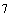 61.2. место, выполненное в виде площадки с прочно установленной на ней емкостью из металла (бочка, бак, мангал) или из иных негорючих материалов объемом не более 1 куб. метра, исключающей возможность распространения пламени и выпадения сгораемых материалов за пределы очага горения, при следующих условиях: расположено на расстоянии не менее 25 метров от ближайшего объекта (здания, сооружения, постройки, открытого склада, скирды), 50 метров - от хвойного леса или отдельно растущих хвойных деревьев и молодняка и 15 метров - от лиственного леса или отдельно растущих групп лиственных деревьев; территория вокруг очищена в радиусе 5 метров от сухостойных деревьев, сухой травы, валежника, порубочных остатков, других горючих материалов; лицо, использующее открытый огонь, обеспечено первичными средствами пожаротушения для локализации и ликвидации горения, а также мобильным средством связи для вызова подразделения пожарной охраны? Пункты 2 и 3 приказа № 26 61.3. место для приготовления пищи в специальных несгораемых емкостях (мангалах, жаровнях), выполненное в виде котлована (ямы, рва) глубиной 0,3 метра и более, а диаметром менее 3 метров или в виде площадки с прочно установленной на ней емкостью из металла (бочка, бак, мангал) или из иных негорючих материалов объемом не более 1 куб. метра, исключающей возможность распространения пламени и выпадения сгораемых материалов за пределы очага горения, при следующих условиях: расположено на расстоянии не менее 5 метров от ближайшего объекта (здания, сооружения, постройки, открытого склада, скирды), хвойных деревьев, лиственных деревьев и молодняка; территория вокруг очищена в радиусе 2 метров от сухостойных деревьев, сухой травы, валежника, порубочных остатков, других горючих материалов; лицо, использующее открытый огонь, обеспечено первичными средствами пожаротушения для локализации и ликвидации горения, а также мобильным средством связи для вызова подразделения пожарной охраны? Пункты 2 и 5 приказа № 26 61.4. место для уничтожения сухой травянистой растительности, стерни, пожнивных остатков и иных горючих отходов, организации массовых мероприятий с использованием открытого огня, выполненное в виде котлована (ямы, рва) глубиной 0,3 метра и более, а диаметром 1 метр и более или в виде площадки, при следующих условиях: расположено на расстоянии не менее 5 метров от ближайшего объекта (здания, сооружения, постройки, открытого склада, скирды), хвойных деревьев, лиственных деревьев и молодняка; территория вокруг очищена в радиусе в зависимости от высоты точки размещения сухостойных деревьев, сухой травы, валежника, порубочных остатков, других горючих материалов; лицо, использующее открытый огонь, обеспечено первичными средствами пожаротушения для локализации и ликвидации горения, а также мобильным средством связи для вызова подразделения пожарной охраны (допускается увеличивать диаметр зоны очага горения при задействовании на каждый очаг горения не менее 2-х человек, обеспеченных первичными средствами пожаротушения и прошедших обучение мерам пожарной безопасности с? 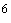 Пункты 2, 6 и 7 приказа № 26 62. Обеспечено ли проверяемым лицом при использовании открытого огня на торфяных почвах; на территории с установленным особым противопожарным режимом; при сильных порывах ветра; под кронами деревьев хвойных пород; в емкости, стенки которой имеют огненный сквозной прогар; при скорости ветра, превышающей значение 5 метров в секунду, если открытый огонь используется без металлической емкости или емкости, выполненной из иных негорючих материалов, исключающих распространение пламени и выпадение сгораемых материалов за пределы очага горения; при скорости ветра, превышающей значение 10 метров в секунду? Пункт 9 приказа № 26 63. Исключено ли проверяемым лицом в процессе использования открытого огня: Пункт 10 приказа № 26 63.1. сжигание горючих и легковоспламеняющихся жидкостей (кроме жидкостей, используемых для розжига), взрывоопасных веществ и материалов, а также изделий и иных материалов, выделяющих при горении токсичные и высокотоксичные вещества, не осуществляется? 63.2. место очага горения до полного прекращения горения (тления) без присмотра не оставлено? 63.3. легковоспламеняющиеся и горючие жидкости, а также горючие материалы вблизи очага горения не располагаются? 64. Обеспечивается ли проверяемым лицом безопасное выжигание сухой травянистой растительности на территории объекта? Пункты 72(1), 72(2) ППР 65. Организована ли проверяемым лицом очистка от сухой травянистой растительности, пожнивных остатков, валежника, порубочных остатков, мусора и других горючих материалов в период со дня схода снежного покрова до установления устойчивой дождливой осенней погоды или образования снежного покрова на полосе шириной не менее 10 метров от леса либо отделяют лес противопожарной минерализованной полосой шириной не менее 0,5 метра или иным противопожарным барьером, органы государственной власти, органы местного самоуправления, учреждения, организации, иные юридические лица независимо от их организационно-правовых форм и форм собственности, крестьянские (фермерские) хозяйства, общественные объединения, индивидуальные предприниматели, должностные лица, граждане Российской Федерации, иностранные граждане, лица без гражданства, владеющие, пользующиеся и (или) распоряжающиеся территорией, прилегающей к лесу? Пункт 72(3) ППР 66. Обеспечено ли проверяемым лицом исправное содержание (в любое время года) дорог, проездов и подъездов к зданиям, сооружениям и строениям, открытым складам и пожарным гидрантам? Пункт 75 ППР 67. Исключено ли проверяемым лицом использование для стоянки автомобилей разворотных и специальных площадок, предназначенных для установки пожарно-спасательной техники? Пункт 75 ППР 68. Обеспечена ли проверяемым лицом очистка объекта и прилегающей к нему территории, в том числе в пределах противопожарных расстояний между объектами, от горючих отходов, мусора, тары и сухой растительности? Пункт 77 ППР 69. Исключено ли проверяемым лицом сжигания отходов и тары, разведения костров в местах, находящихся на расстоянии менее 50 метров от объектов защиты? Пункт 77 ППР 70. Исключен ли проверяемым лицом запуск неуправляемых изделий из горючих материалов, принцип подъема которых на высоту основан на нагревании воздуха внутри конструкции с помощью открытого огня, на территории поселений и городских округов, а также на расстоянии менее 1000 метров от лесных массивов? Пункт 77 ППР 71. Обеспечено ли проверяемым лицом создание защитных противопожарных минерализованных полос, удален (сбор) в летний период сухой растительности или другие мероприятия, предупреждающие распространение огня при природных пожарах на объектах защиты, граничащих с лесничествами (лесопарками), а также расположенных в районах с торфяными почвами? Пункт 78 ППР 72. Исключено ли проверяемым лицом использование территории противопожарных расстояний от объектов и сооружений различного назначения до лесничеств (лесопарков), мест разработки или открытого залегания торфа для складирования горючих материалов, мусора, отходов древесных, строительных и других горючих материалов? Пункт 79 ППР 73. Обеспечена ли проверяемым лицом регулярная уборка мусора и покоса травы правообладателями земельных участков (собственниками земельных участков, землепользователями, земледельцами и арендаторами земельных участков) расположенных в границах населенных пунктов, садоводческих огороднических или дачных некоммерческих объединений. Пункт 17 ППР 20 г. (инициалы, фамилия, должность проверяемого лица) (подпись) (дата) (дата) (дата) (дата) 20 г. (инициалы, фамилия, должность должностного лица, проводящего плановую проверку и заполняющего проверочный лист) (подпись) (дата) (дата) (дата) (дата) 